Housing Options Program Manager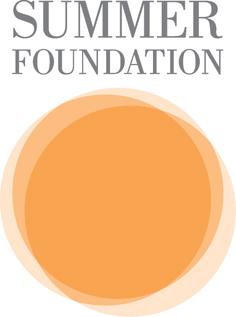 Position DescriptionEmployment Type: 	Full Time (0.8-0.9 FTE is negotiable)Term:			12 month fixed term contractLocation: 		Melbourne, Sydney or Brisbane (with regular interstate travel)Reports To:		General Manager Direct Reports:	3 x Housing Options Facilitators, Housing Options Coordinator, Individual Living Options CoordinatorWorks With:	Housing Matching Team, People with disability, Coordinators of Support, Families, Allied Health Professionals, community organisations and stakeholdersHousing Matching Team has been established to create a social enterprise within the Summer Foundation. Our vision is to create a place where people with disability can see the possibilities for a home for themself, have options to choose from and find the home that is right for them. The housing matching team will play a key role in ensuring the effectiveness of the disability housing market by:increasing awareness of and access to housing options for people with disabilityproviding a means for people with disability to find appropriate housing and connect with providers of housing in order to exercise choice over where they live, who they live with and to promote their independenceproviding an efficient way for housing providers to connect with people with disability to promote their properties so they are tenantedWe have the privilege of supporting people to find the home that is right for them, which is often a truly life changing experience.Purpose:  The Housing Options Program Manager will lead a new team to undertake a community engagement campaign to identify people across Australia who are eligible for Specialist Disability Accommodation Funding and support them to articulate their housing needs and preferences. Your team will identify at least 1,000 people and their preferences within the next 12 months. Your team will develop resources, stories and deliver workshops to engage with people with disabilities and their supporters.Responsibilities & DutiesStrategic planningDevelopment of a strategy to access people in various settings with various barriersDevelopment of a detailed work plan for the Housing Options TeamCampaign to deliver information to people in various settingsDevelop relationships with key organisations to build profiles on the Housing HubImplementation plan and ongoing monitoring and tweaking where requiredWorkshopsDevelop a series of workshops to be delivered across Australia both online and offline over 12 months that aim to raise awareness, build capacity and gather housing preferences in order to support people to acquire SDA fundingUndertake co-design of the workshops with people with lived experience of disability Workshop marketing plans developed and implementedRegular review of workshop activities to ensure they are meeting objectivesMonitor conversion rates of marketing to attendance and attendance to housing preferences profilesFacilitation at some of the workshopsHousing ResourcesUnderstand barriers from the development of the strategy and work to date to determine topics for video stories Undertake co-design of the resources with people with lived experience of disability Oversee video story production, promotion of stories with appropriate calls to action, monitoring of performance Understand barriers from strategy development and work to date to determine resource topics, oversee the development of resources with promotion of resources with appropriate calls to actionEstablish an SDA phone support line to provide advice and support on what SDA is, how to get it and how to find a new home, oversee the performance of the phone line once established and monitor conversion rates from calls to profilesTeam Leadership Manage Human Resources effectively across the Housing Options Team including providing training, coaching and supervision to team members in line with our culture and operational prioritiesDevelop KPIs for the team and report back on these regularly using data and take action as required to manage any areas lagging behind target performance Foster a positive culture where all team members can contribute and feel valued Participate in the Housing Matching Leadership Team meetings and lead across the team in line with our values and cultureOtherProject management of grants and funding agreement requirements, communications and reportingManagement of cost centre budget  and associated reportingParticipation in regular meetings as requiredOther duties as requiredSkills & ExperienceQualificationsDegree in Business or Marketing and relevant experience in leading campaigns delivering messaging to target groups of consumersEmployment is subject to National Police History CheckExperienceRequiredDemonstrated experience in developing and executing community engagement campaigns with successExperience in developing, implementing and monitoring marketing strategyPeople leadership and team managementProject managementEvents managementWorkshop design and deliveryCommunication with people with disabilityUnderstanding of the disability sector, barriers, playersDesiredLived experience of disability and housing searchEvaluation and reporting Video storytelling production Design and Development of resourcesSkillsCommercial acumenOperational planning and deliveryProject ManagementMonitoring performanceRisk managementFinancial ManagementFor purpose sector knowledgeUnderstanding of our customers and stakeholder's needsStress testing of tactics and pivoting as requiredPublic relationsGeneral IT proficiency People LeadershipMarketing strategyOrganised - meets deadlines and has strong accountabilityStrong communication verbally and written to audiences internally and externally and for various levels of experience and knowledgeCore Competencies The successful applicant’s values will match those of the Summer Foundation.  The Summer Foundation’s values include:Vision:  We are creative, innovative and resourceful.  We continually strive to be the bestIntegrity:  We act with integrity and honesty in everything we doCommunication: We communicate openly by exchanging information and actively listening to all stakeholdersTeam Spirit: We value and recognize the contribution of our colleagues, both locally and globally. We enjoy working together to achieve outstanding results and total job satisfaction Corporate Responsibility: We act responsibly within our community and care for the environment Other Relevant InformationThe position description is indicative of the initial expectation of the role and subject to changes to Summer Foundation goals and priorities, activities or focus of the job.People with disability are encouraged to apply. Lived experience is valued by the organisation and looked upon favourably.We offerSalary PackagingFlexible working hoursSupportive and collaborative team environmentAbout the Summer Foundation Established in 2006, the key aim of the Summer Foundation is to change human service policy and practice related to young people in nursing homes. The Summer Foundation utilises a range of strategies to influence health, housing, aged care and disability service policy and practice related to this target group.  The Summer Foundation’s five key strategies to preventing young people being forced to live in nursing homes are: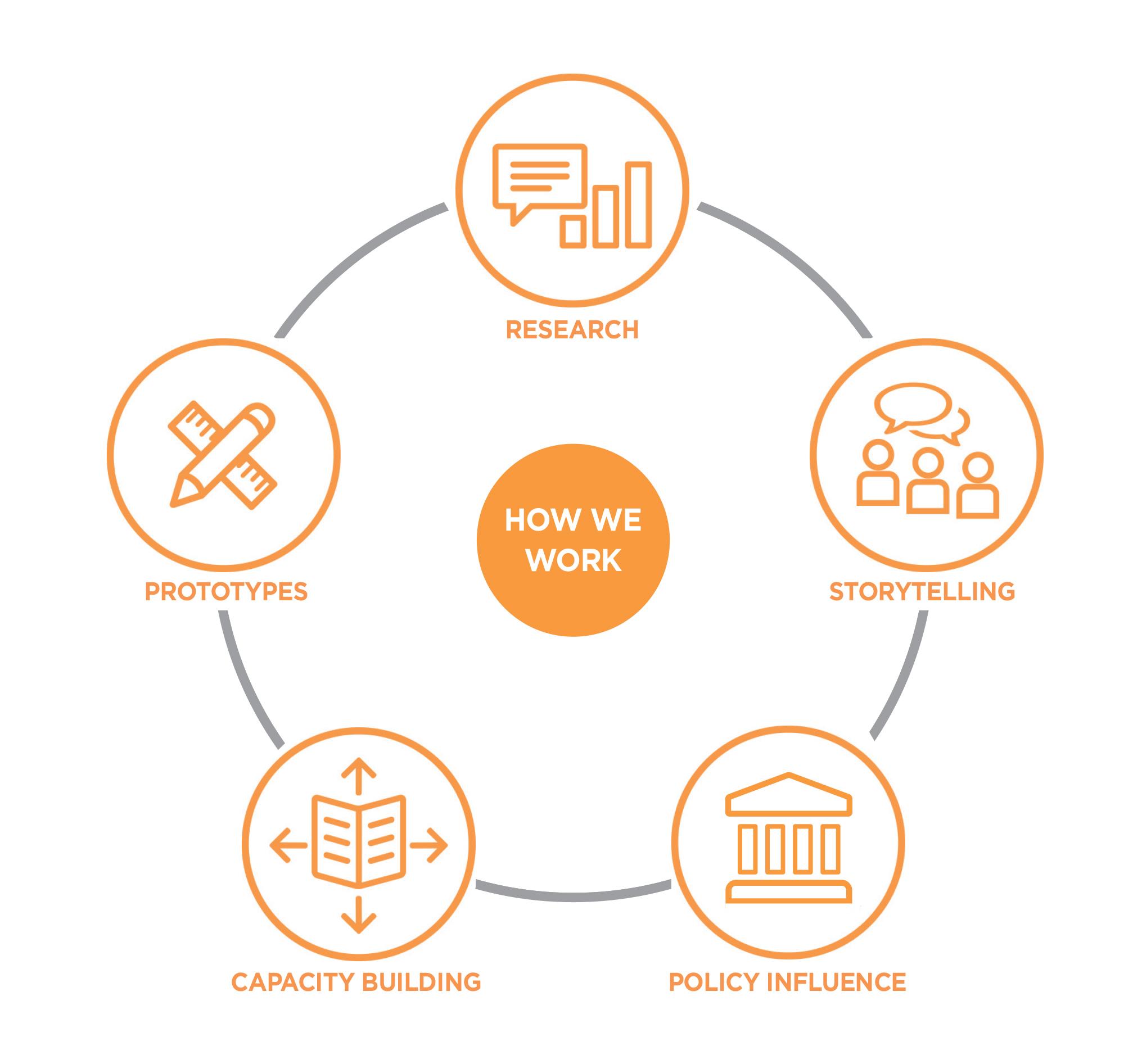 Research – Data collection and analysis to provide an evidence base for problem solvingStorytelling – Support people with lived experience to share their journeys and perspectives Prototypes – Designing, testing and evaluating new solutionsCapacity Building – Share information and best practice with stakeholdersPolicy Influence – Shape thinking and change decisions of governments What policy change do we want? There are four key areas that must be addressed to resolve the issue of young people in nursing homes in Australia.Those in RAC or at risk of RAC entry have NDIS plans which support and reflect their goalsSignificantly increase the volume and range of high quality, accessible and affordable housingHealth, disability and other systems communicating and collaborating to support discharge to community livingDefine the challenges and explore solutions to barriers that limit access to primary and community health services